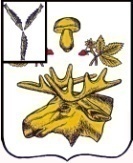 СОБРАНИЕБАЗАРНО-КАРАБУЛАКСКОГО МУНИЦИПАЛЬНОГО РАЙОНА САРАТОВСКОЙ ОБЛАСТИРЕШЕНИЕ     «09» апреля 2024 года					                                            №  43В соответствии с  Земельным кодексом РФ от 25.10.2001г. № 136-ФЗ, в соответствии статьей 10  Федерального закона от 13.07.2015г. № 218-ФЗ «О государственной регистрации недвижимости», Приказом Росреестра от 10.11.2020 № П/0412 «Об утверждении классификатора видов разрешенного использования земельных участков», руководствуясь статьей 14 Федерального закона от 06.10.2003г. № 131-ФЗ «Об общих принципах организации местного самоуправления в Российской Федерации»,  Положением о публичных слушаниях на территории Базарно-Карабулакского муниципального района, с учетом результатов рассмотрения заявлений жителей  на публичных слушаниях, назначенных Постановлением Главы Базарно-Карабулакского района №75 от 19.01.2024г, состоявшихся 01.03.2024 г. и отраженных в протоколе проведения публичных слушаний № 1 и в заключении комиссии по подготовке и проведении публичных слушаний, руководствуясь Уставом Базарно-Карабулакского муниципального района, Собрание Базарно-Карабулакского муниципального района РЕШИЛО:1. Внести в Правила землепользования и застройки территории Базарно-Карабулакского муниципального образования Базарно-Карабулакского муниципального  района Саратовской области, утвержденные решением Собрания Базарно-Карабулакского муниципального района Саратовской области от 25.12.2023г.  № 17 следующие  изменения:1.1. На карте  градостроительного зонирования  Базарно-Карабулакского муниципального образования, являющейся  составной графической частью Правил  перевести земельный участок с кадастровым номером: 64:04:230151:31, расположенный по адресу: Саратовская область, Базарный Карабулакский район, р.п. Базарный Карабулак, ул. Ипподромная 6А, из зоны П-4 «Производственная зона предприятий IV-V классов опасности» в зону Ж-2  «Зона застройки малоэтажными жилыми домами (до 4 этажей, включая мансардный)»;1.2. На карте градостроительного зонирования  Базарно-Карабулакского муниципального образования, являющейся  составной графической частью Правил  перевести земельный участок с кадастровым номером: 64:04:230148:374, расположенный по адресу: Саратовская область, Базарный Карабулакский район, р.п. Базарный Карабулак, ул. Горная д.50, из зоны Р-1 «Зона озелененных территорий общего пользования (лесопарки, парки, сады, скверы, бульвары, городские леса)» в зону Ж-2  «Зона застройки малоэтажными жилыми домами (до 4 этажей, включая мансардный)»;1.3. На карте градостроительного зонирования  Базарно-Карабулакского муниципального образования, являющейся  составной графической частью Правил  перевести земельный участок с кадастровым номером 64:04:230603:2, расположенный по адресу: Саратовская область, Базарный Карабулакский район, р.п. Базарный Карабулак, ул. Чернышевского  д.2, находящийся в зоне ОД-2 «Многофункциональная общественно-деловая зона», перевести в зону Ж-2 «Зона застройки малоэтажными жилыми домами (до 4 этажей, включая мансардный)».2.  Контроль  исполнения  настоящего решения возложить на секретаря Собрания Базарно-Карабулакского муниципального района  Дементьева А.В.3. Настоящее решение вступает в силу со дня его официального опубликования.Председатель Собрания                                                                                                             муниципального района                                                                                    А.В.АнисимовГлава муниципального района                                                                        Н.В. ТрошинаО внесении изменений в Правила землепользования и застройки территории Базарно-Карабулакского муниципального образования Базарно-Карабулакского муниципального  района Саратовской области, утвержденные решением Собрания Базарно-Карабулакского муниципального района Саратовской области от 25.12.2023г.  № 17